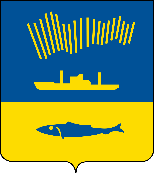 АДМИНИСТРАЦИЯ ГОРОДА МУРМАНСКАП О С Т А Н О В Л Е Н И Е   .  .                                                                                                            №     В соответствии со статьей 15 Федеральным законом от 24.11.1995 
№ 181-ФЗ «О социальной защите инвалидов в Российской Федерации», руководствуясь постановлением Правительства Мурманской области 
от 02.02.2018 № 42-ПП «О ведении паспортизации объектов и услуг социальной и городской инфраструктуры Мурманской области», в целях создания доступной среды жизнедеятельности инвалидов и иных маломобильных групп населения в муниципальном образовании город Мурманск п о с т а н о в л я ю: 1. Внести в постановление администрации города Мурманска 
от 22.05.2012 № 1078 «О рабочей группе по содействию в создании условий для формирования безбарьерной среды жизнедеятельности, доступной для инвалидов и иных маломобильных групп, на территории муниципального образования город Мурманск» (в ред. постановлений от 12.10.2012 № 2433, 
от 13.02.2013 № 296, от 24.12.2014 № 4237, от 22.10.2018 № 3668) (далее – постановление) следующие изменения:1.1. В наименовании постановления слова «О рабочей группе» заменить словами «Об утверждении положения о рабочей группе».1.2. Преамбулу постановления изложить в новой редакции:«В соответствии со статьей 15 Федерального закона от 24.11.1995 № 181-ФЗ «О социальной защите инвалидов в Российской Федерации», постановлением Правительства Мурманской области от 02.02.2018 № 42-ПП «О ведении паспортизации объектов и услуг социальной и городской инфраструктуры Мурманской области», приказом Министерства труда и социального развития Мурманской области от 17.09.2020 « 565 «Об утверждении методических рекомендаций по ведению паспортизации объектов социальной и городской инфраструктуры Мурманской области».2. Внести в приложение к постановлению администрации города Мурманска от 22.05.2012 № 1078 «О рабочей группе по содействию в создании условий для формирования безбарьерной среды жизнедеятельности, доступной для инвалидов и иных маломобильных групп, на территории муниципального образования город Мурманск» (в ред. постановлений от 12.10.2012 № 2433, 
от 13.02.2013 № 296, от 24.12.2014 № 4237, от 22.10.2018 № 3668) (далее – Положение) следующие изменения:2.1. Абзац первый подпункта 2.3 пункта 2 Положения изложить в следующей редакции:«На основании методических рекомендаций по ведению паспортизации объектов и услуг социальной и городской инфраструктуры Мурманской области, утвержденных приказом Министерства труда и социального развития Мурманской области от 17.09.2020 № 565, рабочая группа:».2.2. Подпункт 4.5 пункта 4 Положения изложить в следующей редакции:«4.5. Заседания рабочей группы проводятся по мере поступления вопросов, входящих в круг полномочий рабочей группы, но не реже одного раза в год. В случае необходимости по поручению руководителя рабочей группы могут проводиться внеочередные заседания рабочей группы.».2. Отделу информационно-технического обеспечения и защиты информации администрации города Мурманска (Кузьмин А.Н.) разместить настоящее постановление с приложением на официальном сайте администрации города Мурманска в сети Интернет.3. Редакции газеты «Вечерний Мурманск» (Хабаров В.А.) опубликовать настоящее постановление с приложением.4. Настоящее постановление вступает в силу со дня официального опубликования.5. Контроль за выполнением настоящего постановления возложить на заместителя главы администрации города Мурманска Левченко Л.М.Глава администрациигорода Мурманска                                                                                Ю.В. Сердечкин